OP- Termin:Datum:_____________________________Uhrzeit:_____________________________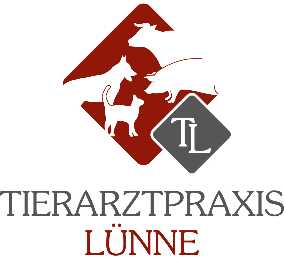 Gewerbegebiet 1648480 LünneTel: 05906-966900Op- EinverständniserklärungPatientenbesitzerName:_________________________________________________________________________________________Adresse:_______________________________________________________________________________________PLZ, Ort:_______________________________________________________________________________________Telefonnummer:_________________________________________________________________________________Bitte eine Telefonnummer notieren, unter der Sie während der Narkose/Operation erreichbar sind!PatientName	_____________________		Alter 	_________________Tierart	_____________________		Geschlecht: O weiblich	O männlich								O kastriertRasse	_____________________Ich bin damit einverstanden, an meinem oben genannten Tier folgenden Operation/Narkose durchführen zu lassen.Grund der Narkose/Operation: ___________________________________________________________________Ich bin über die Risiken dieses Eingriffes aufgeklärt worden und habe das Info-Blatt zur Narkose gelesen und verstanden, dies bestätige ich mit meiner Unterschrift. Wünschen Sie weitere medizinische Untersuchungen während der Narkose (wie z.B. Krallen schneiden, Untersuchung der Ohren etc.)?______________________________________________________________________________________________Ich bin mir bewusst, dass ich die Kosten der Operation bzw. der vorgenommenen Maßnahmen bei Abholung des Tieres bezahlen muss.Bei Nichterscheinen oder bei nicht rechtzeitiger Absage (24 Stunden vorher) des Termines müssen wir Ihnen eine Ausfallgebühr in Rechnung stellen.__________________________		         _______________________________Ort, Datum						Unterschrift des BesitzerOp- und Narkose- InformationBei jeder Narkose besteht ein gewisses Risiko, welches zu Zwischenfällen führen kann, in Form von Herz-Kreislaufproblemen bis zu Atem- oder Herzstillstand. Es besteht außerdem das Risiko, dass es nach der Operation zu Komplikationen kommen könnte, z.B. Wundheilungsstörungen.Damit wir das Narkoserisiko möglichst geringhalten, werden wir Ihr Tier genau untersuchen und die für Ihr Tier am besten verträgliche Narkose anwenden.Sie können uns behilflich sein, Ihr Tier optimal vorzubereiten, bitte halten Sie sich dafür an folgende Punkte:Vor der Narkose- Es besteht die Möglichkeit im Vorfeld der OP/Narkose eine Blutuntersuchung zur Erkennung von Organerkrankungen durchführen zu lassen. Diese Untersuchung hilft, das Narkoserisiko besser einschätzen zu können und somit zu verringern.- Sollten Sie am Tag vor der Narkose Veränderungen wie z.B. Durchfall, Erbrechen, allgemeine Schwäche bei Ihrem Tier feststellen, teilen Sie uns das bitte unbedingt vorher mit.- Fütterung: Ihr Tier sollte 8-12 Stunden vor der Narkose kein Futter (auch keine Leckerchen) mehr zu sich nehmen. Bitte stellen Sie auch sicher, dass sich Ihr Tier an keiner anderen Stelle etwas zu Fressen holen kann (Nachbarn, Futterstelle anderer Tiere). Durch den Einfluss der Narkose auf die Magen-Darm-Aktivität und den Gleichgewichtssinn kann es zum Erbrechen kommen. Hierbei kann Erbrochenes in die Luftröhre gelangen.- Wasser sollte Ihrem Tier bis kurz vor der Narkose zur freien Verfügung stehen.- Für den Hund gilt: Ein kurzer Spaziergang am Morgen vor der Narkose hilft, den Darm und die Blase zu entleeren und entlastet somit den Organismus. Bitte vermeiden Sie einen anstrengenden Spaziergang damit der Hund nicht "überdreht" bzw. "überhitzt" in der Praxis abgegeben wird.- Für Katzen gilt: Gewöhnen Sie Ihre Katze/Ihren Kater rechtzeitig an die Transportbox, damit Ihr Tier sich beim Transport zum Tierarzt nicht unnötig aufregt (z.B. in der Box füttern). Freigänger Katzen bitte über Nacht einsperren, damit sie sich kein Futter beim Nachbarn holen können oder Mäuse fangen.- Informieren Sie uns bitte mindestens einen Tag vorher, wenn Sie ihren Termin nicht einhalten können.- Hinterlassen Sie bitte eine Telefonnummer, unter der Sie während der Narkose/Operation zu erreichen sind. 